STUDIUM NAUKI JĘZYKÓW OBCYCHAKADEMIA MORSKA W SZCZECINIEul.Wały Chrobrego 1-2	70-500 Szczecintelefon (+48 91) 480-93-77	fax (+48 91) 480-95-75www.am.szczecin.pl	snjo@am.szczecin.pl 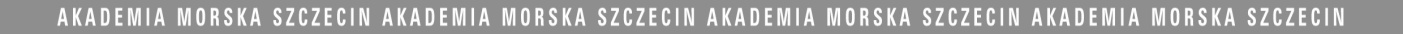 Konkurs na stanowisko lektora  w Studium Nauki Języków ObcychProrektor ds. Nauczania Akademii Morskiej w Szczecinie ogłasza konkurs na stanowiska  lektorów języka angielskiego w Studium Nauki Języków Obcych (2 etaty)Od kandydata wymaga się:Dyplomu magistra filologii angielskiej (w przypadku kandydatów spoza UE wymagana nostryfikacja dyplomu)Pełnej dyspozycyjności (zajęcia na studiach stacjonarnych i niestacjonarnych  Akademii Morskiej w Szczecinie -  wszystkie specjalności, do 10 godzin w soboty i niedziele; 10 tygodni – styczeń-marzec; 8-10 godzin dziennie, zastępstwa na studiach stacjonarnych i niestacjonarnych; praca wymaga znacznego wysiłku głosowego); możliwa praca zdalna na platformie Moodle oraz MS TeamsObcokrajowcy: wymagana znajomość języka polskiego potwierdzona państwowym egzaminem certyfikatowym z języka polskiego jako obcego na poziomie B1.Zgłoszenie powinno zawierać:CV,Kopie odpisu dyplomów potwierdzające posiadane kwalifikacje, Informacje o przebiegu pracy zawodowej, dorobku naukowym, dydaktycznym i organizacyjnym.Termin przyjmowania dokumentów:			08.06.2020 - 07.07.2020Termin składania dokumentów upływa z dniem		07.07.2020, godz. 15.00	Termin rozstrzygnięcia konkursu:			16.07.2020Dokumenty należy składać w Studium Nauki Języków Obcych (w przypadku obcokrajowców wymagane jest tłumaczenie przysięgłe), pokój 168, Wały Chrobrego 1-2, 70-500 Szczecin, lub przesłać na adres: Studium Nauki Języków Obcych, pok. 168, ul. Wały Chrobrego 1-2, 70-500 Szczecin. W tytule prosimy wpisać: ODPOWIEDŹ NA OFERTĘ PRACY.
W CV prosimy dopisać: Wyrażam zgodę na przetwarzanie moich danych osobowych dla potrzeb niezbędnych do realizacji procesu rekrutacji (zgodnie z Ustawą z dnia 10 maja 2018r. o ochronie danych osobowych)Wynik konkursu zostanie podany dnia 17.07.2020r, na stronach internetowych Uczelni.Akademia Morska w Szczecinie zastrzega sobie prawo unieważnienia lub odwołania Konkursu przez Rektora  AM bez podania przyczyn. Niepoinformowanie kandydata o wynikach konkursu jest jednoznaczne  z odrzuceniem podania danego kandydata.Akademia Morska w Szczecinie zastrzega sobie prawo zaproszenia tylko wybranych kandydatów na rozmowę kwalifikacyjną w terminie 08.07.2020 – 14.07.2020 (w siedzibie SNJO lub zdalnie).Rozstrzygniecie konkursu nie jest równoznaczne z nawiązaniem stosunku pracy w Akademii Morskiej w Szczecinie. Ostateczną decyzję podejmuje JM Rektor AM po zapoznaniu się ze stanowiskiem Komisji Konkursowej.Administratorem Pani/Pana danych osobowych jest Akademia Morska w Szczecinie, ul. Wały Chrobrego 1-2, 70-500 Szczecin, tel. (91) 48 09 400, am@am.szczecin.plInspektor Ochrony Danych e-mail: iod@am.szczecin.plCEL I PODSTAWA PRAWNA PRZETWARZANIA DANYCH OSOBOWYCHPani/Pana dane osobowe przetwarzane będą w celu wzięcia udziału w konkursie.Przetwarzanie danych jest niezbędne do przeprowadzenia konkursu.Podanie danych jest wymogiem ustawowym, brak podania danych będzie skutkował brakiem możliwości wzięcia udziału w konkursie.KOMU PRZEKAZUJEMY PAŃSTWA DANE OSOBOWE Pani/Pana dane osobowe nie będą przekazywane innym odbiorcom.Pani/Pana dane osobowe nie będą przekazywane do państwa trzeciego. 
OKRES PRZECHOWYWANIA DANYCH OSOBOWYCHPani/Pana dane osobowe będą przetwarzane przez okres trwania konkursu. Okres przetwarzania danych osobowych może zostać każdorazowo przedłużony o okres przedawnienia roszczeń, jeżeli przetwarzanie danych osobowych będzie niezbędne dla dochodzenia ewentualnych roszczeń lub obrony przed takimi roszczeniami przez Akademię Morską w Szczecinie. PAŃSTWA PRAWAPosiada Pani/Pan prawo dostępu do treści swoich danych oraz prawo ich sprostowania, usunięcia („prawo do bycia zapomnianym”), ograniczenia przetwarzania, prawo do przenoszenia danych, prawo wniesienia sprzeciwu, prawo do cofnięcia zgody w dowolnym momencie bez wpływu na zgodność z prawem przetwarzania – na zasadach określonych w art. 16-21 RODO.Ma Pani/Pan prawo wniesienia skargi do Prezesa Urzędu Ochrony Danych Osobowych, gdy uzna Pani/Pan, iż przetwarzanie danych osobowych Pani/Pana dotyczących narusza przepisy RODO.PROFILOWANIEPaństwa dane nie będą wykorzystywane w celu zautomatyzowanego podejmowaniu decyzji, w tym do profilowania, o którym mowa w art. 22 RODO.Prorektords. Kształcenia/podpis/dr inż. Agnieszka Deja